Native Vegetation Clearance<Proposal – Report Title>Level 1 - Data ReportClearance under the Native Vegetation Regulations 2017<Date>Prepared by <NVC Accredited Consultant><Delete all instructional and example text in Red>Reports, ESRI shapefiles, photos and attachments are to be submitted through the Native Vegetation Online Application Portal accessed at https://apps.environment.sa.gov.au/nvmu/.  Files must be:•	PDF format (no scans)•	PDF must be searchable and copyable1. Application information Application DetailsSummary of proposed clearance2. Purpose of clearance Details of the proposalProvide specific information relating to the proposal, particularly any design plans and drawings and proposed layout. Where possible, the design plan and drawings should be overlaid on an aerial image with the vegetation proposed to be impacted identified. Geo located files can be provided with the application.3. Vegetation Details of the vegetation associates/scattered trees proposed to be impactedFor each patch of vegetation, provide the following;For each scattered tree or patch of trees present, provide the following;4. Requirements Address the Mitigation HierarchyWhen exercising a power or making a decision under Division 5 of the Native Vegetation Regulations 2017, the NVC must have regard to the mitigation hierarchy. The NVC will also consider, with the aim to minimize, impacts on biological diversity, soil, water and other natural resources, threatened species or ecological communities under the EPBC Act or listed species under the NP&W Act.Describes the steps that have been taken to firstly avoid and then minimize impacts on native vegetation. Avoidance e.g. making adjustments to the location, design, size or scale of the activity in order to reduce the scale of the  impact.Minimization e.g. located the development in area where vegetation is sparser or more degraded or does not contain threatened species, etc. Rehabilitation or restoration e.g. if clearance is only temporary, actions take to re-establish the vegetation after clearance has occurred. Offset Level 1 applications will achieve an SEB requirements via a payment of $500 into the Native Vegetation Fund.Risk AssessmentDetermine the level of risk and provide information to support the risk assessment Or (delete the table that is not applicable)If the response to any of these questions is yes, then the clearance is NOT a level 1 clearance and this data report is not applicable.5. Significant Environmental Benefit A Significant Environmental Benefit (SEB) is required for approval to clear under Division 5 of the Native Vegetation Regulations 2017.  The NVC must be satisfied that as a result of the loss of vegetation from the clearance that an SEB will result in a positive impact on the environment that is over and above the negative impact of the clearance.  The SEB is to be achieved by making a payment into the Native Vegetation Fund of $500.Applicant:NameNameNameKey contact:Name and contact detailsName and contact detailsName and contact detailsLandowner:If the applicant is not the landowner, written permission must be providedIf the applicant is not the landowner, written permission must be providedIf the applicant is not the landowner, written permission must be providedSite Address:e.g. 1 Smith Street, Smithtowne.g. 1 Smith Street, Smithtowne.g. 1 Smith Street, SmithtownLocal Government Area:Hundred:Title ID: CTCRCLParcel IDSecDP   A/QFP   A/QPurpose of clearancee.g. Clearance required for the construction of a house, vehicle access and ancillary structures including a shed and rainwater tank  Native Vegetation Regulatione.g. Regulation 12, Schedule 1; clause 33, House or BuildingsDescription of the vegetation under applicationSize, type and general condition - e.g. 1.25 ha of Stringybark (Eucalyptus obliqua) Woodlands in good condition and 5 large healthy Blue Gum (Eucalyptus leucoxylon) trees.Total proposed clearance - area (ha) and number of treese.g. 0.72 ha and 5 scattered trees are proposed to be cleared.Level of clearanceLevel 1Overlay (Planning and Design Code)Native Vegetation Overlay or State Significant Native Vegetation Overlay (for applications associated with a development application only)Map of proposed clearance area (show as a minimum; property boundary and proposed clearance area)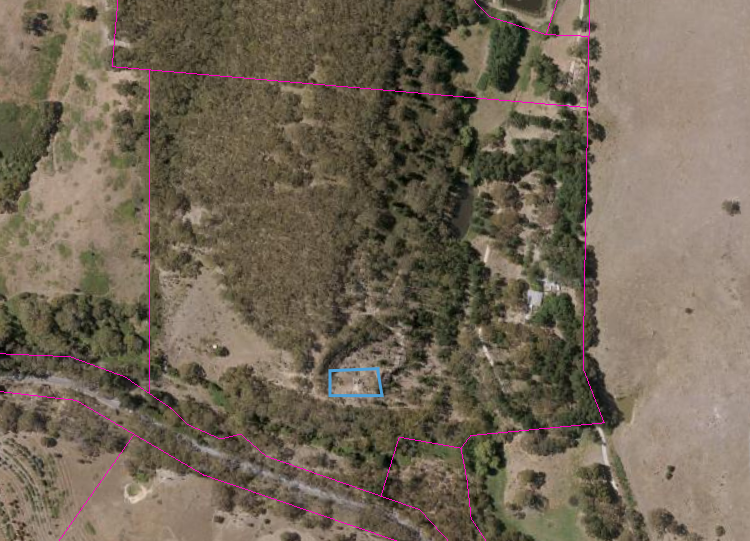 Map of proposed clearance area (show as a minimum; property boundary and proposed clearance area)Mitigation hierarchyThe consultant must briefly describe the steps that have been taken to avoid and then minimize impacts. SEB Offset proposalPayment of $500Vegetation Association(e.g. Vegetation Association 1; Eucalyptus odorata open woodland).Representative photo(s)Provide direction and location of the photo(s)Representative photo(s)Provide direction and location of the photo(s)General descriptione.g. dominant species, condition and observations of disturbanceFlora speciesList the flora species present (e.g. Eucalyptus porosa, Acacia pycnantha, etc.)Area (ha)Tree ID – e.g. Tree 1 or Cluster 1Representative photo(s)Provide direction and location of the photoShow full extent of tree, plus range poleTree spp. (e.g. Eucalyptus odorata)Representative photo(s)Provide direction and location of the photoShow full extent of tree, plus range poleNumber of trees – If a clusterRepresentative photo(s)Provide direction and location of the photoShow full extent of tree, plus range poleHeight (m) –Representative photo(s)Provide direction and location of the photoShow full extent of tree, plus range poleHollows – (e.g. 1 large, 0 medium and 3 small)Representative photo(s)Provide direction and location of the photoShow full extent of tree, plus range poleDiameter (cm) –Representative photo(s)Provide direction and location of the photoShow full extent of tree, plus range poleGeneral comments relating to the condition or value of the treesGeneral comments relating to the condition or value of the treesAgricultural Areas (EP, GA, H&F, KI,  LC, M&R and  N&Y Landscape Management Regions plus Port Augusta City Council and the Flinders Ranges Council).Yes / NoIs the area of proposed clearance greater than 500m2?Does the proposed clearance involve more than five scattered trees?Does the proposed clearance involve any trees with a trunk circumference measured at 1m above the ground of (for multi stemmed trees, measure the largest trunk/stem): 50cm or more?Does the proposed clearance involve any listed flora species under the NP&W Act or threatened flora species or community under the EPBC Act?Pastoral Areas (SAAL and AW Landscape Management Regions excluding Port Augusta City Council and the Flinders Ranges Council).Yes / NoIs the area of proposed clearance greater than 3ha?Does the proposed clearance involve more than five scattered trees?Does the proposed clearance involve any trees with a trunk circumference measured at 1m above the ground of (for multi stemmed trees, measure the largest trunk/stem): 30cm or more?Does the proposed clearance involve any listed flora species under the NP&W Act or threatened flora species or community under the EPBC Act?